危急关头显本色的好民警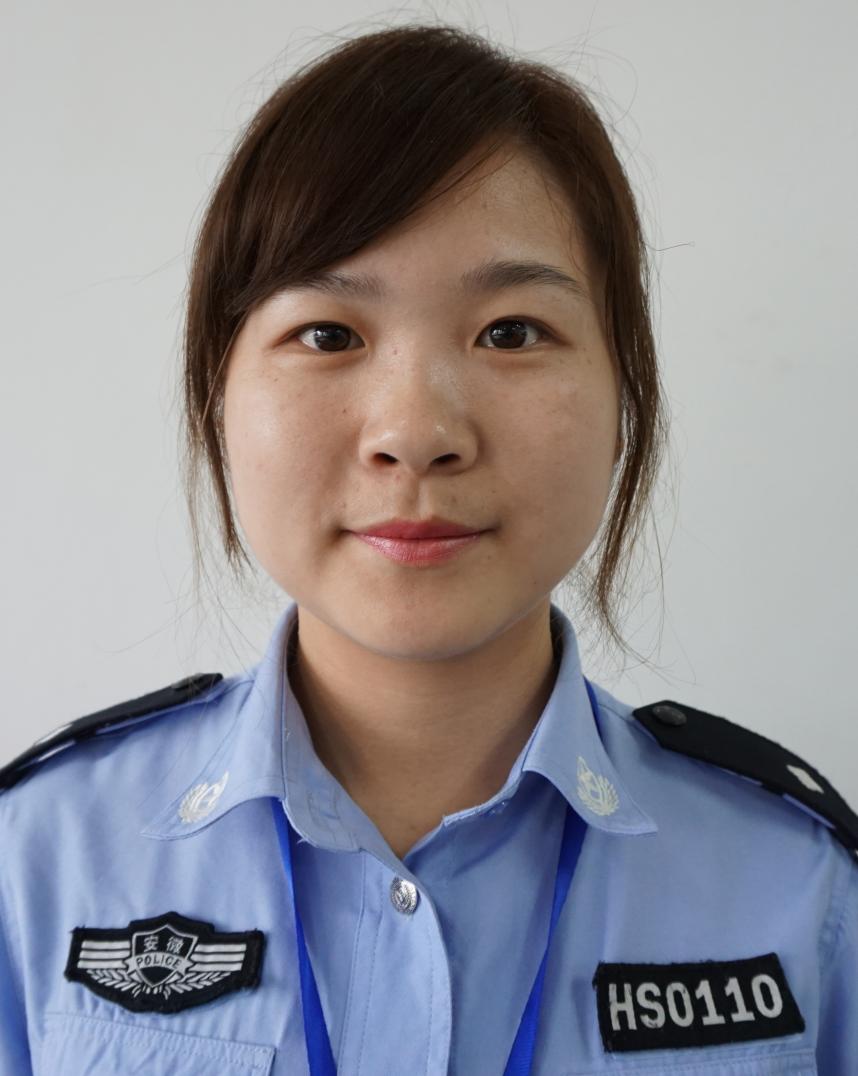 马蓉，含山县交警大队民警。2016年6月9日，正值端午佳节，当日上午11时许，马蓉和母亲一起骑车前往城区办事。途经环峰西路大菜市路段时，马蓉突然发现前方路边围着一群人，一名老人躺在人群中，头部不断地流着血，身边有一根拐棍。看到老人受伤情形比较危险，地下流了一滩血，马蓉迅速挤开人群，上前小心翼翼地将老人从地上扶起，并利用自己以前在卫校所学的急救知识，用手捂住老人头部的伤口，用简易的方法为老人止血。